Муниципальное бюджетное образовательное учреждение «Детский сад «Родничок»(МБДОУ «Детский сад «Родничок»)Конспект образовательной деятельности по познавательному развитиюНа тему: «Зимующие и перелетные птицы».(подготовительная группа).Воспитатель: Питалева Наталья НиколаевнаТел: 8908 -284-41-09pitaleva79@bk.ruг. Рославль,2024г.«Экологические знания, вызывающие эмоциональную реакцию у детей, войдут в их самостоятельную игру, станут ее содержанием, лучше, чем знания, воздействие которых затрагивает лишь интеллектуальную сферу».                                                                                                 С. Н.Николаева.Цель: формирование у детей представлений об особенностях жизни  зимующих и перелетных птиц, воспитание бережного и заботливого отношения к птицам, развитие познавательного интереса к родной природе.Задачи:Образовательные:Расширить представления детей о перелетных и зимующих  птицах, их внешнем виде и особенностях жизни.Побуждать к самостоятельности в игре, вызывая у детей эмоционально-положительный отклик на игровое действие.Обогащать сенсорный опыт, развивая органы осязания.Развивающие:Развивать диалогическую речь, память, слуховое внимание, целостное восприятие;Воспитательные:Воспитывать бережное отношение к миру природы;Прививать любознательность и желание заботиться о птицах.Активизировать словарь: перелётные, зимующие, певчие.Предполагаемый результат:-формирование представлений о жизнедеятельности зимующих и перелетных птиц;-формирование осознанного отношения к объектам живой природы;-воспитание любви и бережного отношения к птицам.Предварительная работа:1. Наблюдение за птицами во время прогулок.2. Загадывание загадок.Материал: Иллюстрации и фотографии с изображением птиц, птичьи стаи; записи «Голоса птиц», графическая модель с обобщёнными признаками птиц.Ход ОД:Звучит фонограмма с птичьими голосами.Воспитатель:  - Ребята, вы слышите голоса?Дети: - Да.Воспитатель:- Давайте присядем на свои места, а я вам загадаю загадку из которой вы узнаете, чьи это голоса.Загадка:Различаемся мы цветомВстретишь нас зимой и летомЕсли крыльями взмахнемБудем в небе голубом.Дети: - Птицы.Воспитатель:- Да, каких только птиц нет на свете. В какое время года птиц больше?Дети: - Летом, весной.Воспитатель:- Как называют птиц, которые на зиму улетают в теплые края?Дети: - Перелетные.Воспитатель:- А каких вы знаете перелетных птиц?Ответы детей: (скворец, грач и т.д.).Воспитатель:- Сейчас мы посмотрим, как живут перелетные птицы (просмотр презентации о перелетных птицах  приложение 1).Воспитатель:- А как называют птиц, которые остаются с нами на зиму?Дети: - Зимующие.Воспитатель:- Сейчас мы посмотрим, как живут зимующие птицы  (просмотр презентации о зимующих  птицах  приложение 2).Воспитатель:- Ребята, давайте мы попробуем узнать где зимующие, а где перелетные птицы?На мониторе компьютера изображены зимующие и перелетные птицы. Мы должны зимующих птиц переместить к кормушке, а перелетных поместить на зеленую травку. Федя подойди к компьютеру и попробуй выполнить задание (задание повторить 2 раза, приложение 3).- Молодцы ребята, превосходно справились с заданием. Сейчас мы немного отдохнем.Физминутка.Летели птичкиСобой невелички.Как они летели Все люди глядели.Как они садилисьВсе люди дивились.Сели, посидели,Взвились, полетелиПесенки запели.Воспитатель:- Ребята, присядьте на свои места и скажите: знаете ли  вы перелетных и зимующих птиц?Дети: - Да, знаем!Воспитатель:- Тогда послушайте загадку и скажите мне отгадку:Я весь день ловлю жучков.Уплетаю червячков. В теплый край я не летаю,Здесь под крышей обитаю,-Чик-чирик не робей!Я бывалый…Дети: -Воробей.Воспитатель:- Правильно, это воробей, а это птица зимующая или перелетная? (показываю картинку).Дети: -Зимующая.Воспитатель:- А сейчас мы попробуем на мониторе компьютера убрать лишнюю птицу.- Маша, подойди к монитору и убери лишнюю птицу (представлены воробей, сорока, грач (Приложение 3)).Воспитатель:- Вот новая загадка.На шесте – дворец,Во дворце певец,А зовут его…Дети:- Скворец.Воспитатель:- Правильно, это скворец, а это птица зимующая или перелетная? (показываю картинку).Дети:-Перелетная.Воспитатель:- Попробуем на мониторе компьютера убрать лишнюю птицу.-Миша, подойди к монитору компьютеру и убери лишнюю птицу (представлены ласточка, скворец, ворона (Приложение 4)).Воспитатель:- Птица  - это прекрасное создание природы. Про птиц слагают много песен, стихов, легенд, сказок. А я предлагаю нарисовать фрагменты сказок о птицах.(На столах стоит акварельная краска, баночки с водой, подставки под кисточки, кисточки, палитра, альбомный лист.) Дети самостоятельно выполняют задание.Воспитатель:- А что произойдет, если у нас не будет птиц? Дети:-Погибать станут животные и люди. Будет много вредных насекомых.Воспитатель:- Как мы можем помочь птицам?Дети:-Подкармливать.Воспитатель:- Как мы можем помочь птицам весной?Дети:-Построить скворечники, развесить на кусты и ветки деревьев кусочки ваты и меха.Воспитатель:- А теперь, ребята, давайте мы с вами пойдем на участок и разложим на кусты и ветки деревьев вату и кусочки меха. И попросим дворника повесить скворечники на дерево.Приложение №1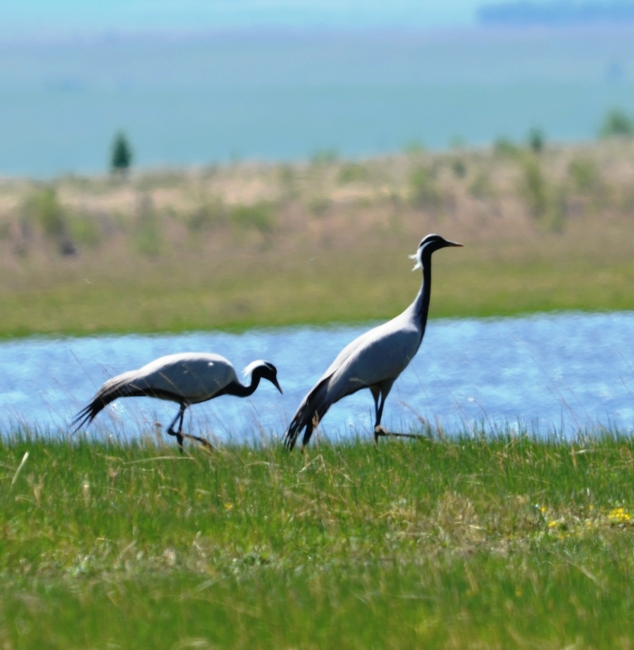 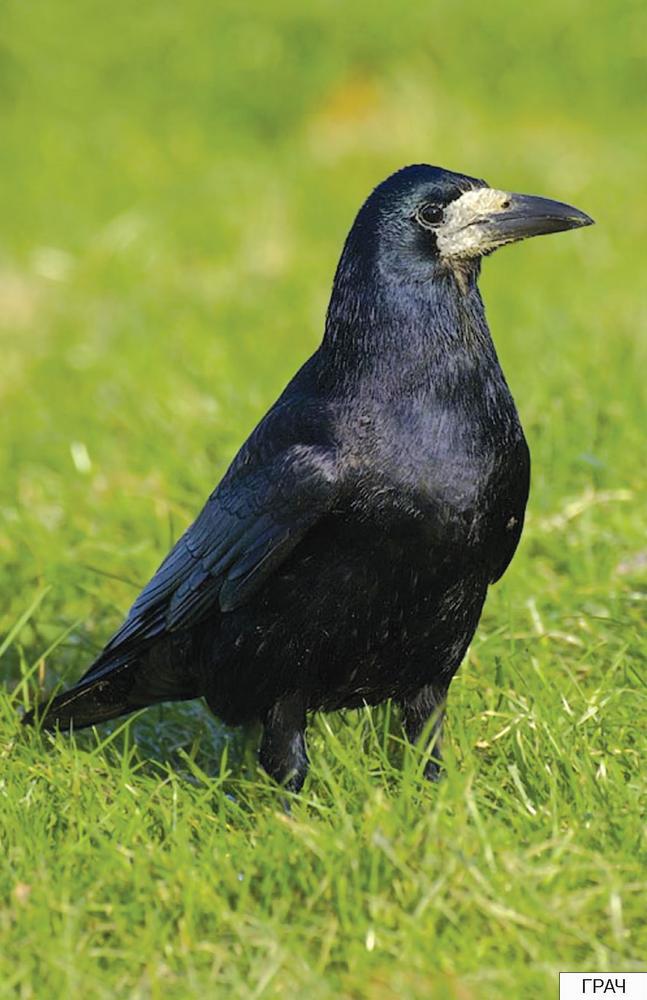 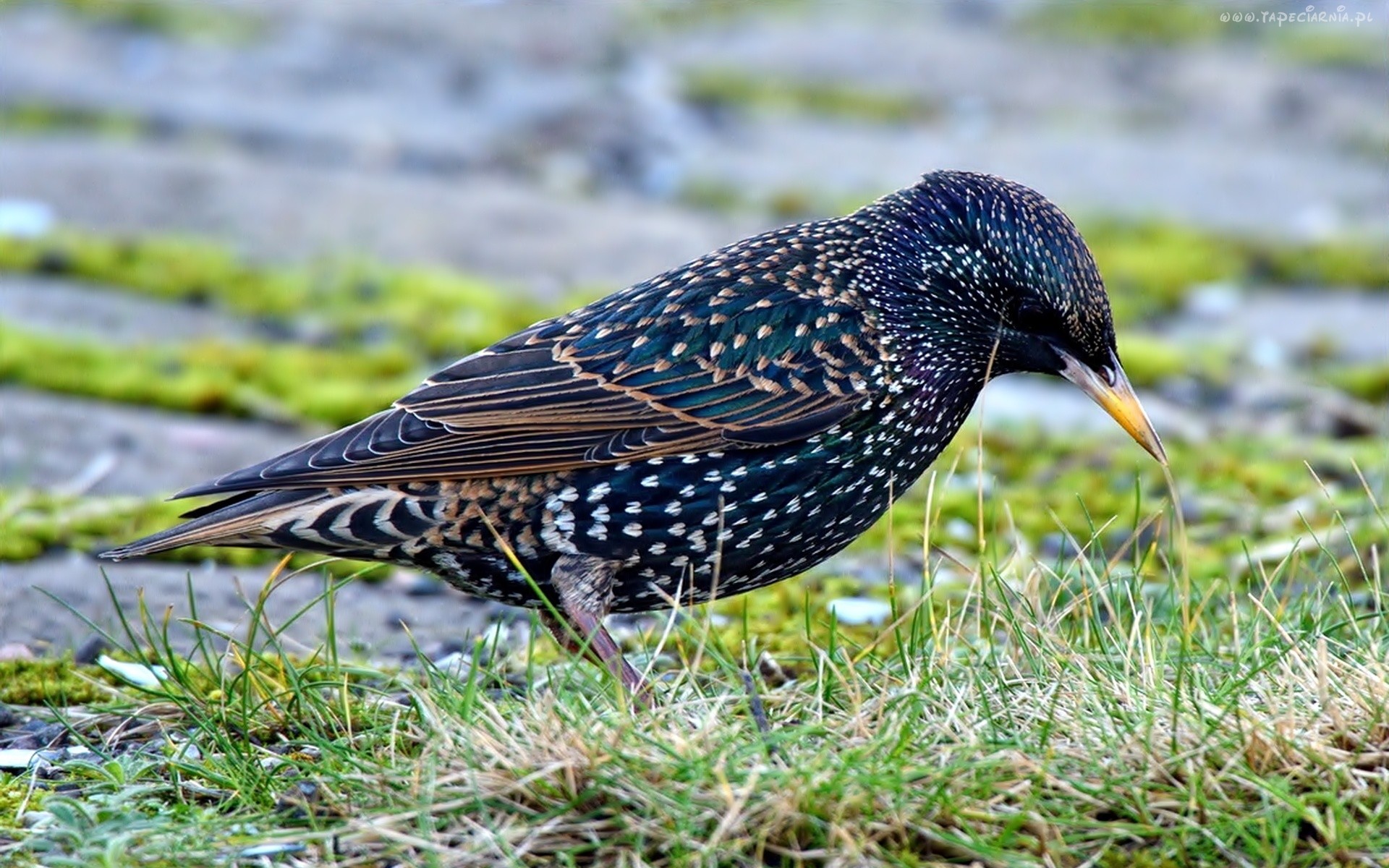 Приложение №2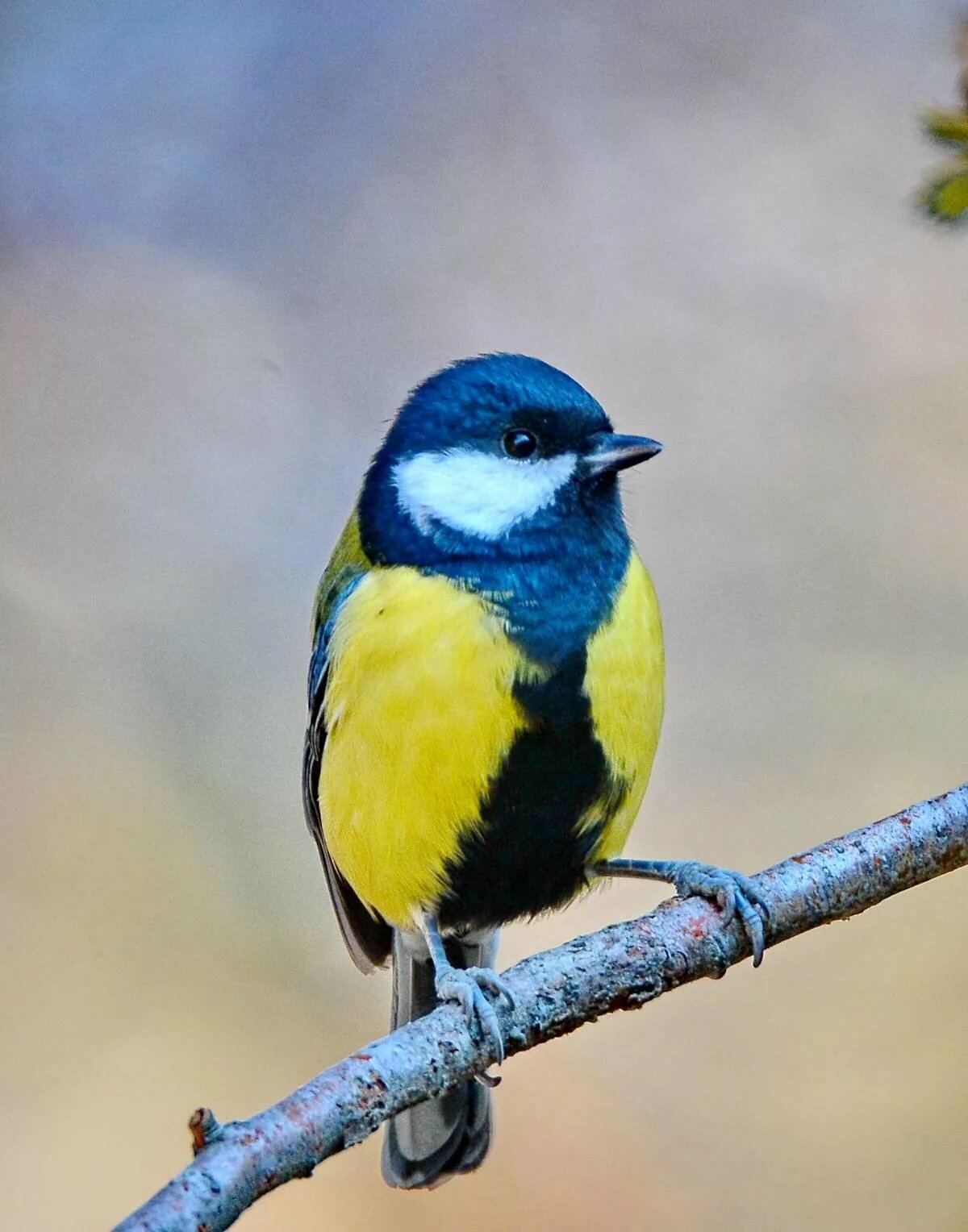 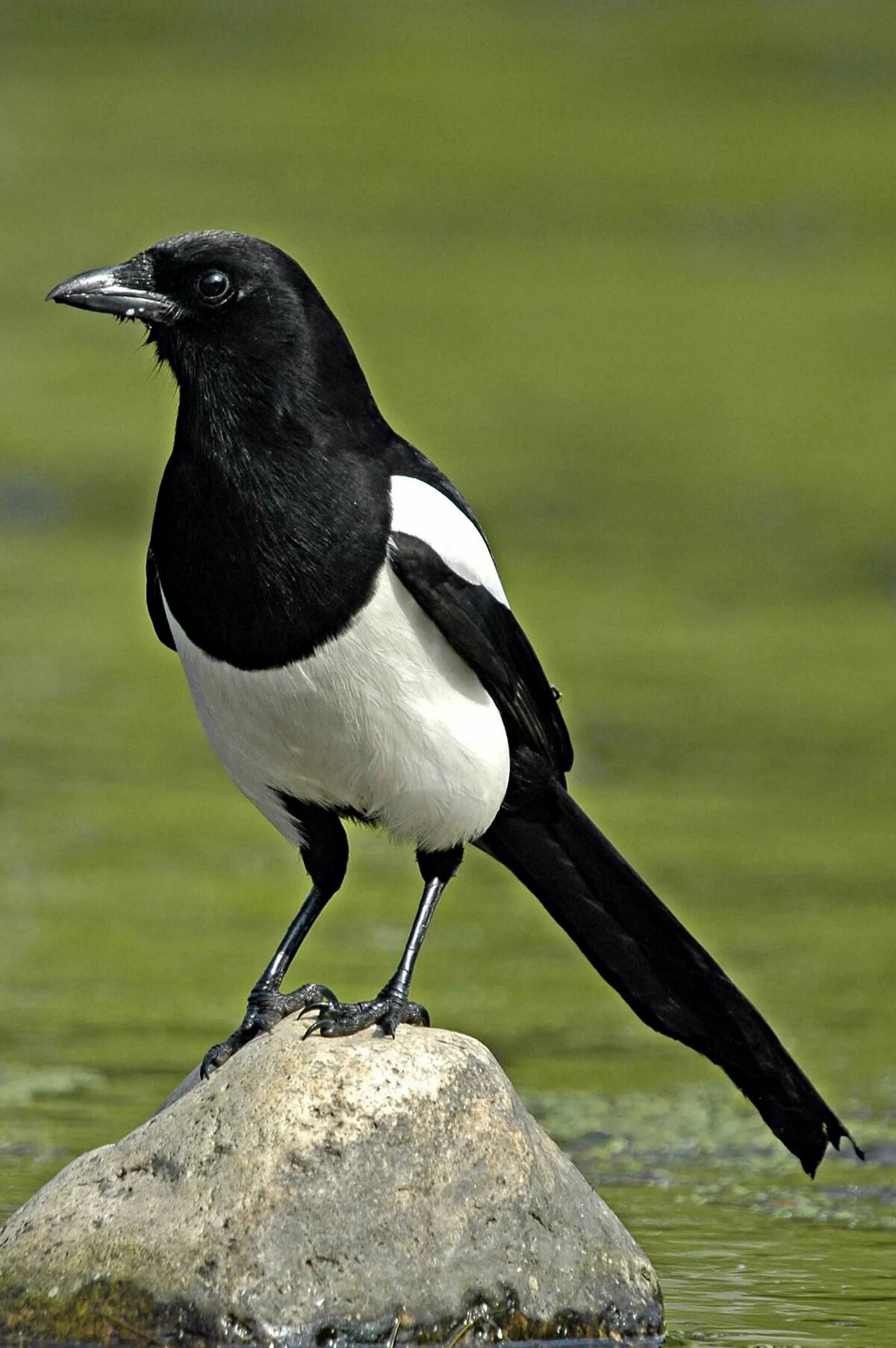 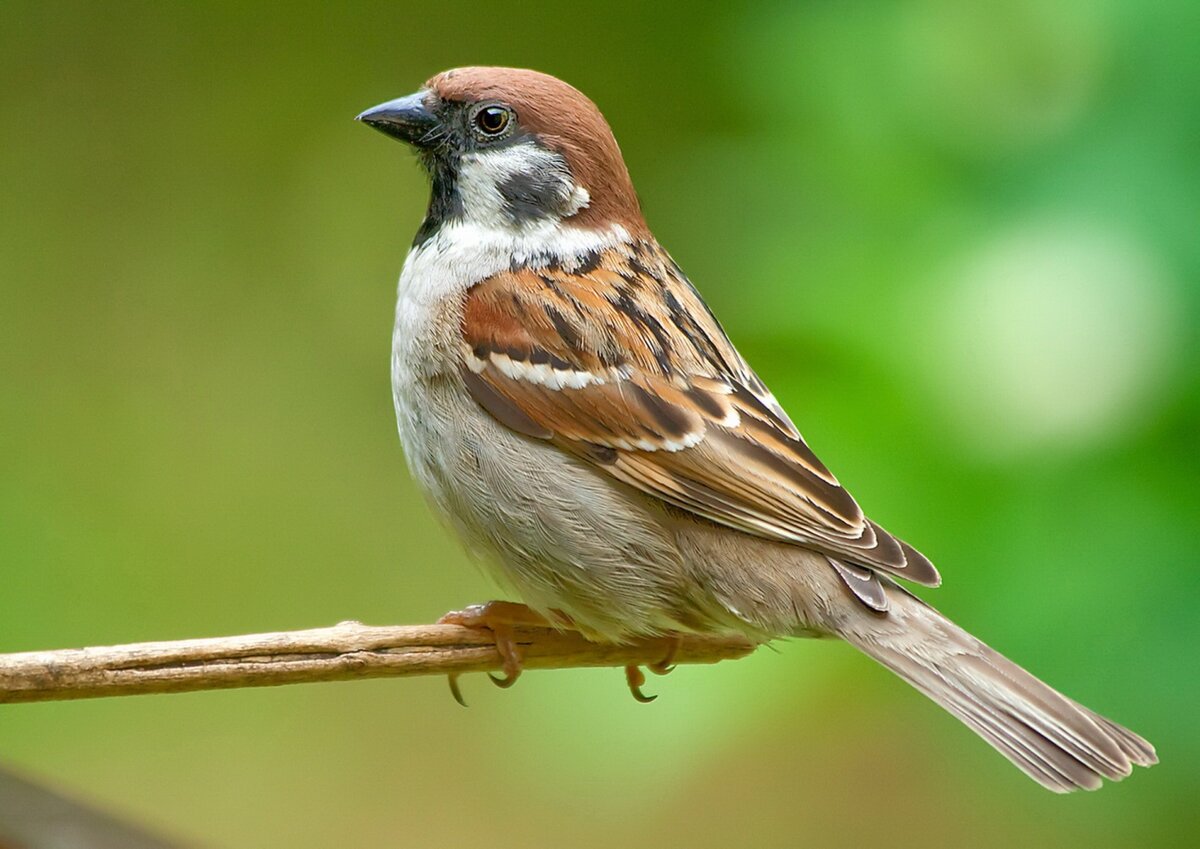 Приложение №3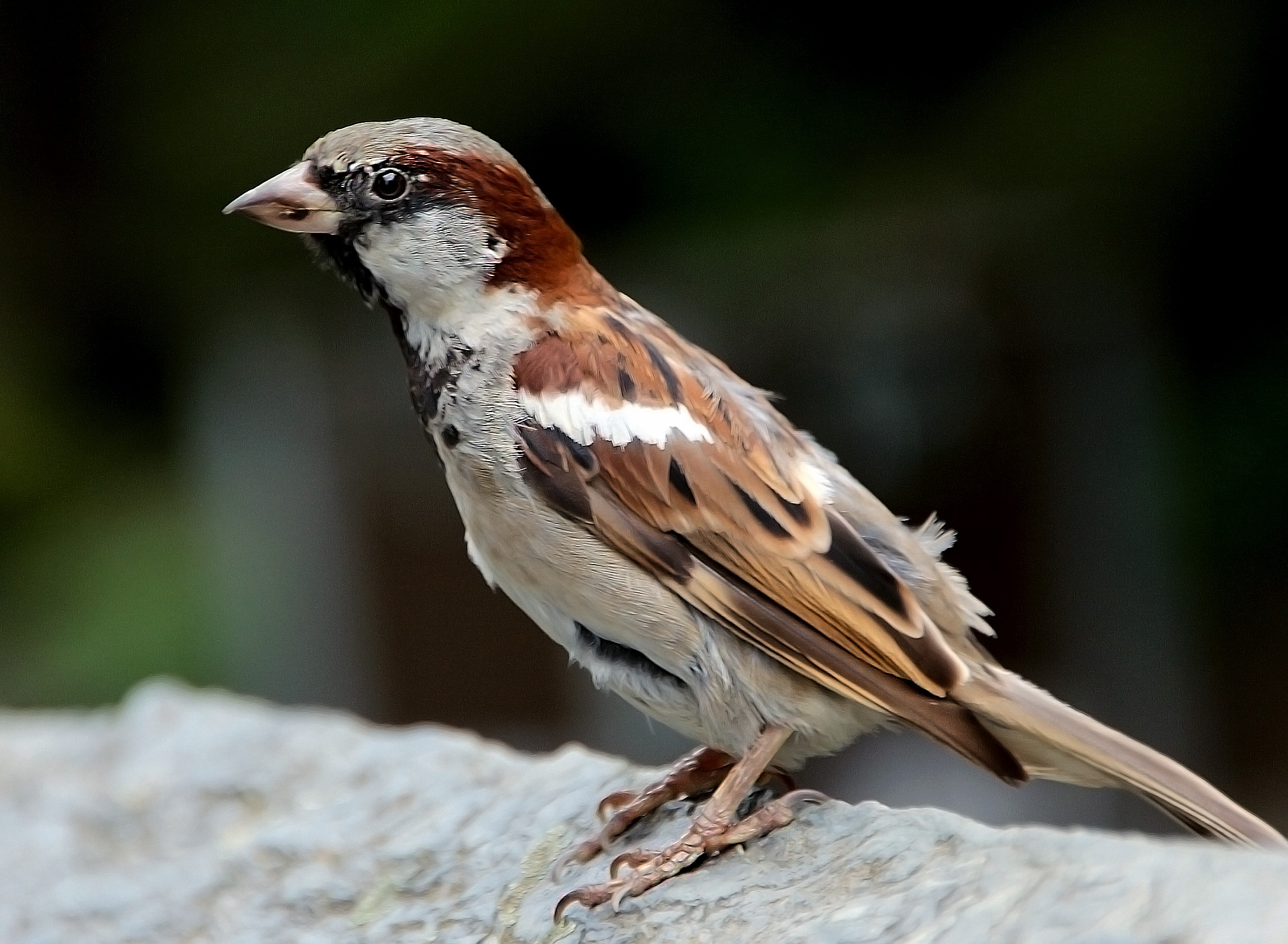 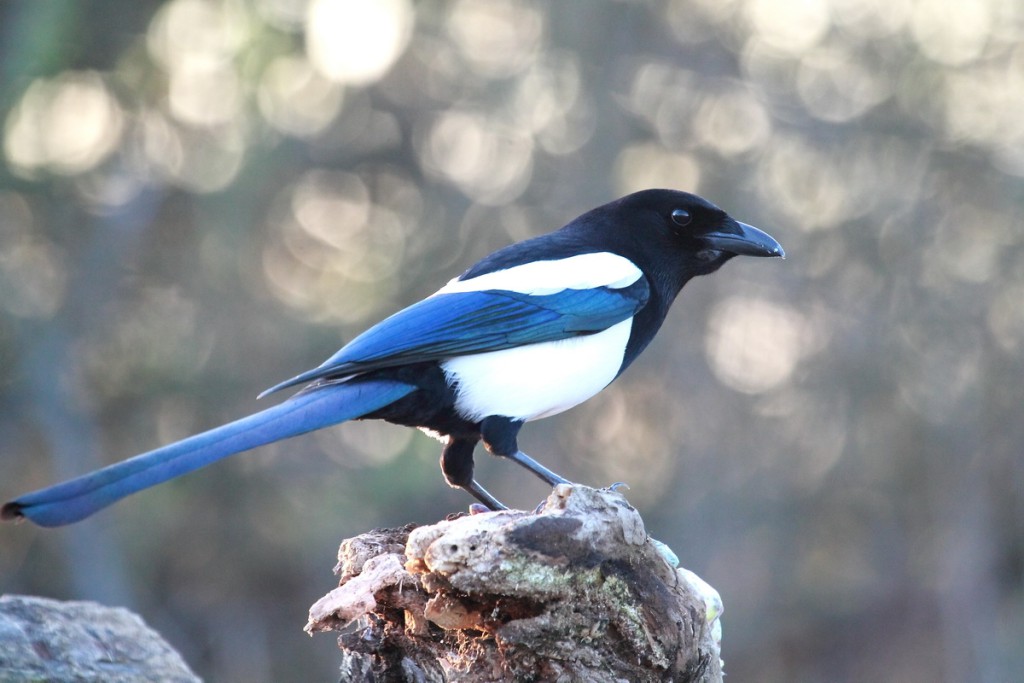 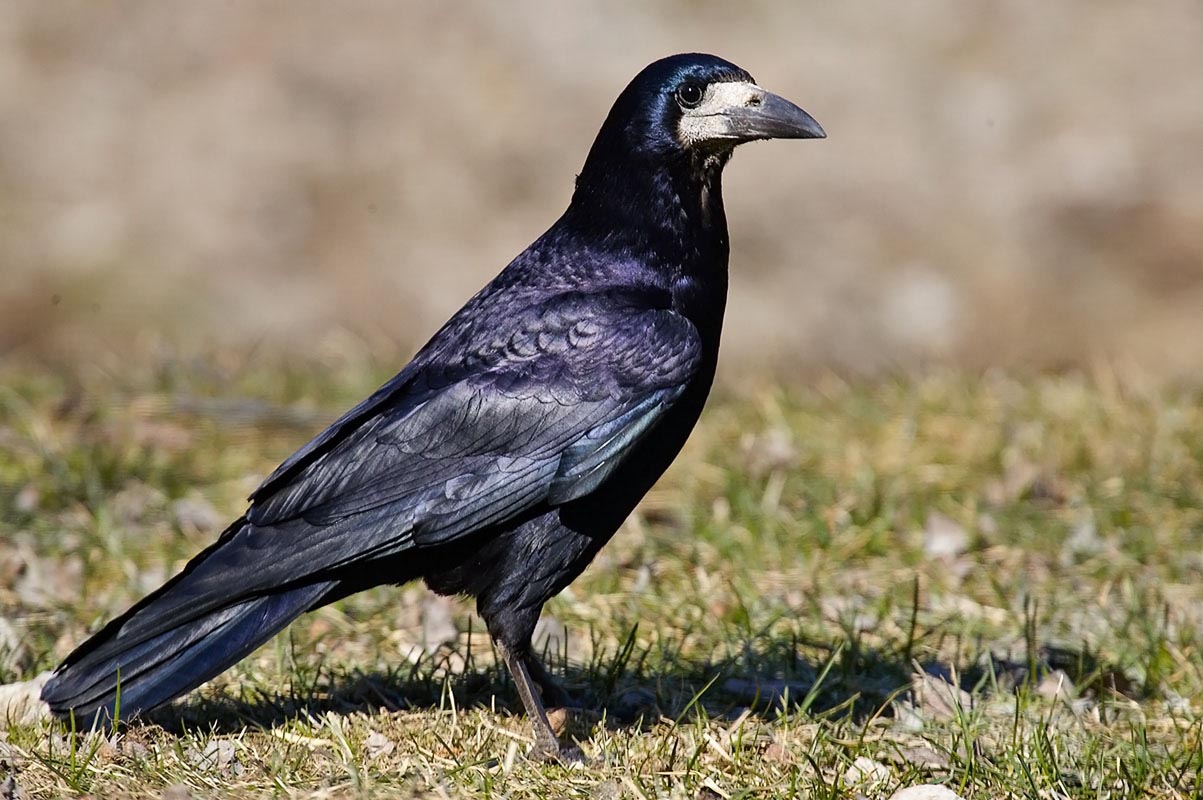 Приложение №4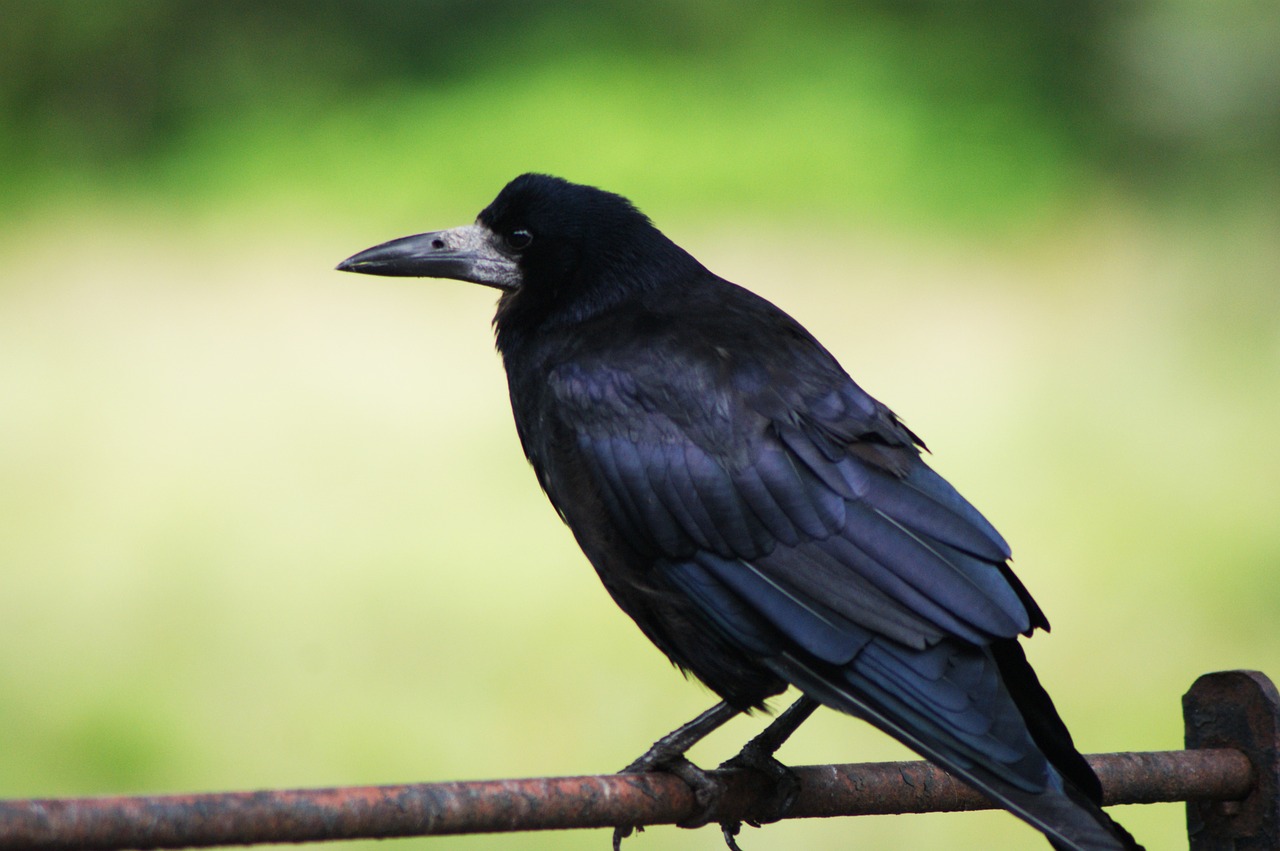 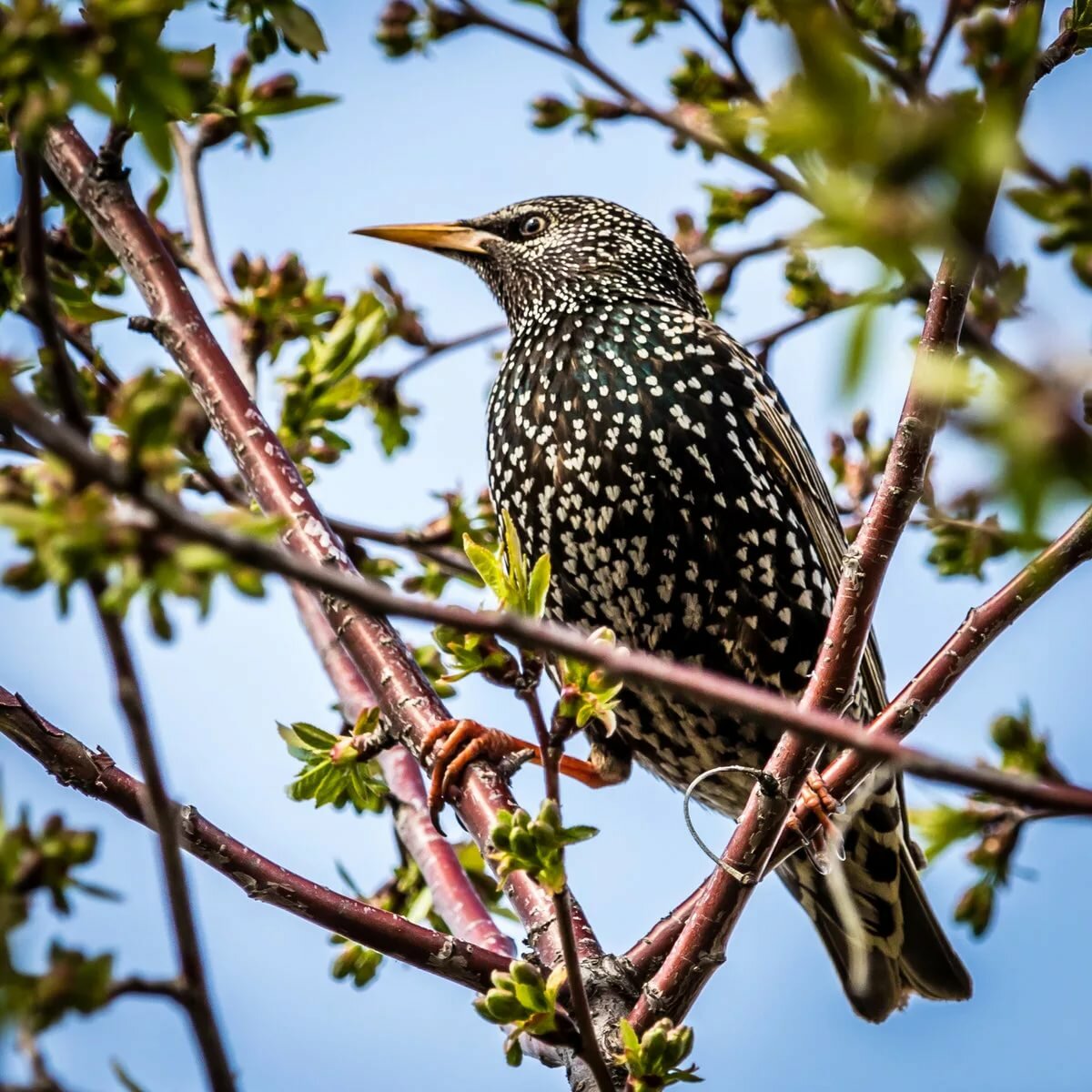 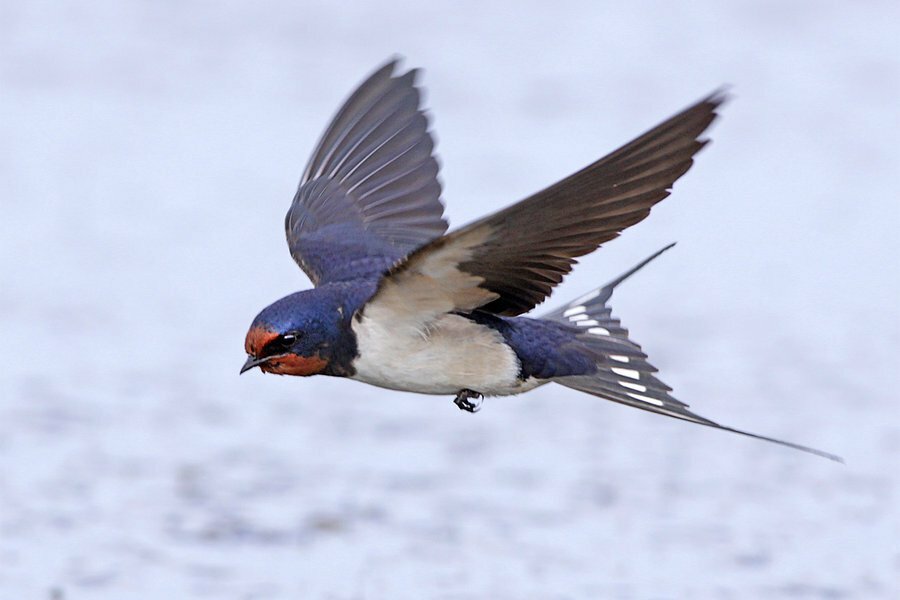 